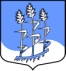 Администрация муниципального образованияГостицкое сельское поселениеСланцевского муниципального района Ленинградской областиПОСТАНОВЛЕНИЕ1112.2018                                                                                                              № 152-пО внесении изменений и дополнений в  Положение  о  комиссии по соблюдению требований  к  служебному поведению   муниципальных   служащих   и урегулированию     конфликта      интересов    на муниципальной службе, утвержденное постановлением администрации Гостицкого сельского поселения от 15.02.2018 № 27-п В соответствии с Указом Президента Российской Федерации «О комиссиях по соблюдению  требований к служебному поведению федеральных служащих и урегулированию конфликта интересов от 01.07.2010 № 821, Федеральным законом от 25.12.2008 года № 273-ФЗ «О противодействии коррупции»,  на основании протеста Сланцевской городской прокуратуры от 22.11.2018 № 86-100-2018/137 администрация муниципального образования Гостицкое сельское поселение Сланцевского муниципального района Ленинградской области  ПОСТАНОВЛЯЕТ:   1. Внести следующие изменения и дополнения  в Положение о комиссии по соблюдению требований к служебному поведению муниципальных служащих и урегулированию конфликта интересов на муниципальной службе, утвержденное постановлением администрации Гостицкого сельского поселения  от 15.02.2018 № 27-п:   1.1. Пункт 3.1.2. дополнить абзацем следующего содержания:	«письменное обращение гражданина о даче согласия на замещение на условиях трудового договора должности в организации и (или) на выполнение в данной организации работ (оказание данной организации услуг) на условиях гражданско-правового договора, если отдельные функции государственного, муниципального (административного) управления данной организацией входили в его должностные (служебные) обязанности, а также проинформировать гражданина о принятом решении;»  2. Настоящее постановление вступает в силу со дня опубликования    3. Опубликовать настоящее постановление в приложении к газете «Знамя труда» и разместить на сайте  администрации Гостицкого сельского поселения.Глава администрации:                                                                                  В.Ф. Лебедев                                                                           